PERIODO NO.                    RENOVACIÓN                      LEGALIZACIÓNACCES	                  MEDIANO PLAZO                  FONDOS – GOBERNACIÓNYO ____JUAN FELIPE MOGOLLÓN____ ME COMPROMETO A PAGAR DE RECURSOS PROPIOS EL VALOR DEL CREDITO EN EL EVENTO EN QUE EL ICETEX NO GIRE DURANTE EL SEMESTRE EL VALOR SOLICITADO Y APROBADO POR ESTA ENTIDAD, POR LO CUAL AUTORIZO A LA CORPORACIÓN UNIVERSITARIA UNITEC A REALIZAR LA RENOVACIÓN O LEGALIZACIÓN DEL CRÉDITO ICETEX PARA EL __ PL  2023-1__.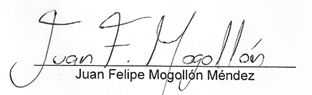 FIRMA DEL ESTUDIANTE: _______________________      FECHA: ___19___/___12___/__2022_NO. IDENTIFICACIÓN: _________1000697664_________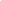 DATOS DEL ESTUDIANTEDATOS DEL ESTUDIANTEDATOS DEL ESTUDIANTEDATOS DEL ESTUDIANTEDATOS DEL ESTUDIANTEDATOS DEL ESTUDIANTEDATOS DEL ESTUDIANTEDATOS DEL ESTUDIANTEAPELLIDOS Y NOMBRES:MOGOLLÓN MENDEZ JUAN FELIPEMOGOLLÓN MENDEZ JUAN FELIPEMOGOLLÓN MENDEZ JUAN FELIPEMOGOLLÓN MENDEZ JUAN FELIPEMOGOLLÓN MENDEZ JUAN FELIPEMOGOLLÓN MENDEZ JUAN FELIPEMOGOLLÓN MENDEZ JUAN FELIPEDOCUMENTO DE IDENTIDAD:1000697664                                    DE: Bogotá                                    DE: Bogotá                                    DE: Bogotá                                    DE: BogotáESTRATO:PROGRAMA:Cine y TelevisiónJORNADA:  DN CÓDIGO:6319101563191015CORREO ELECTRÓNICO:juanfemogollon@gmail.comjuanfemogollon@gmail.comjuanfemogollon@gmail.comjuanfemogollon@gmail.comjuanfemogollon@gmail.comjuanfemogollon@gmail.comjuanfemogollon@gmail.comTELÉFONO FIJO:9445178944517894451789445178944517894451789445178TELÉFONO CELULAR:3192477152319247715231924771523192477152319247715231924771523192477152DATOS DEL CRÉDITODATOS DEL CRÉDITODATOS DEL CRÉDITODATOS DEL CRÉDITOPROMEDIO: SEMESTRE AL QUE INGRESA: SEMESTRE AL QUE INGRESA: SEMESTRE AL QUE INGRESA: DESCUENTO POR CONVENIOSINOPRIMER PAGO                    TERCER PAGO         DESCUENTO POR AUXILIO EDUC.SINOSEGUNDO PAGOLIQUIDACIÓN DE PAGOLIQUIDACIÓN DE PAGOLIQUIDACIÓN DE PAGOLIQUIDACIÓN DE PAGOLIQUIDACIÓN DE PAGOVALOR TOTAL DE LA MATRÍCULA EN EL ____ PL  2023_____VALOR TOTAL DE LA MATRÍCULA EN EL ____ PL  2023_____ $PAGO DEL ICETEX POR$FECHA DEL PAGOFECHA DEL PAGO      /          /        11PAGO DEL ALUMNO POR$FECHA DE PAGOFECHA DE PAGO      /          /        11OBSERVACIONES EN LA LIQUIDACIÓN DE LA MATRÍCULAOBSERVACIONES EN LA LIQUIDACIÓN DE LA MATRÍCULAOBSERVACIONES EN LA LIQUIDACIÓN DE LA MATRÍCULAOBSERVACIONES EN LA LIQUIDACIÓN DE LA MATRÍCULAOBSERVACIONES EN LA LIQUIDACIÓN DE LA MATRÍCULA